South AfricaSouth AfricaSouth AfricaSouth AfricaAugust 2027August 2027August 2027August 2027MondayTuesdayWednesdayThursdayFridaySaturdaySunday123456789101112131415National Women’s Day16171819202122232425262728293031NOTES: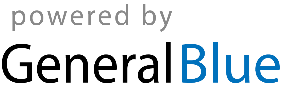 